الغاز الطبيعي والضغوط المتزايدة على عرضه (1980)، مجلة النفط والتنمية، دار الجماهير للصحافة-بغداد، السنة السادسة، العدد (2و3)، 99-112.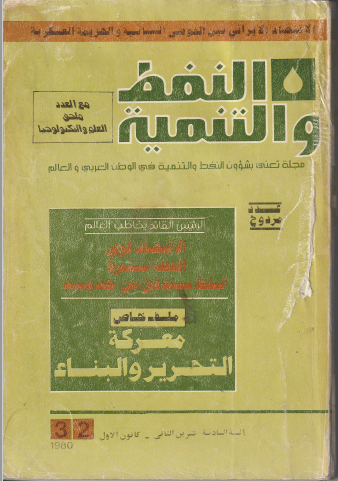 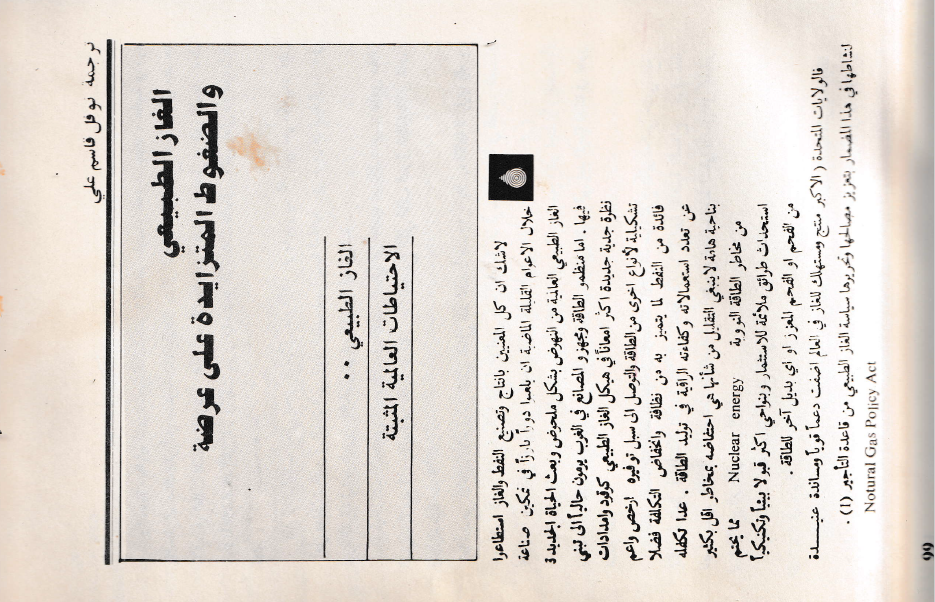 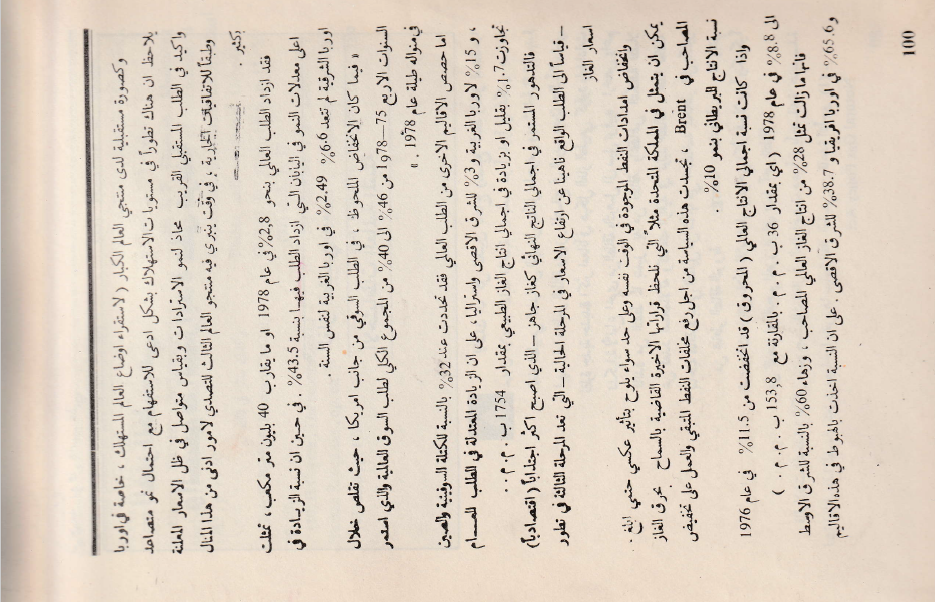 